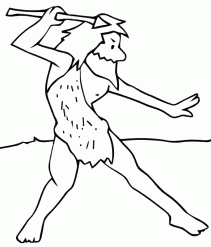 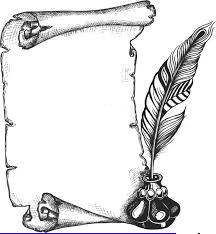 H1Les premiers HommesLeçon 1Grâce aux archéologues, nous savons que les Hommes sont apparus sur Terre il y a très longtemps. Ils ont progressivement peuplé la planète et ont lentement évolué jusqu’à l’Homme d’aujourd’hui.Paléolithique : Période la plus ancienne de la préhistoire durant laquelle les Hommes vivent de chasse, de pêche et de cueillette.Préhistoire : Période qui s’étend selon les historiens de l’apparition des premiers Hommes à l’invention de l’écriture.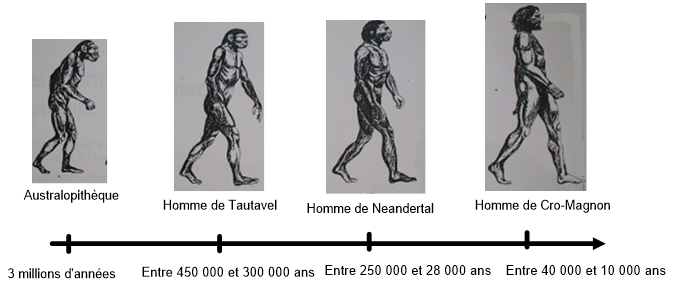 H1Les premiers HommesLeçon 2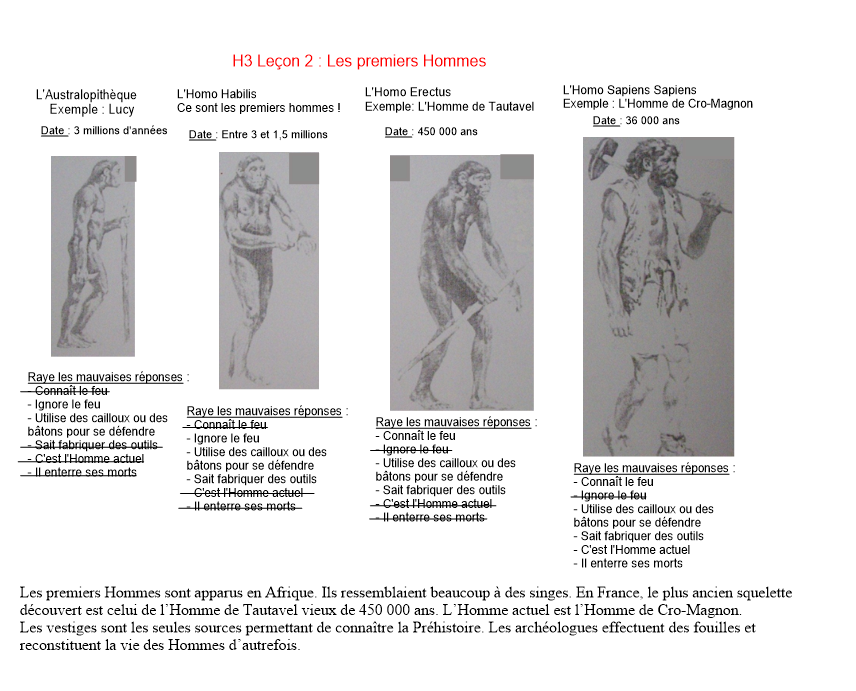 Les premiers Hommes sont apparus en Afrique. Ils ressemblaient beaucoup à des singes. En France, le plus ancien squelette découvert est celui de l’Homme de Tautavel vieux de 450 000 ans. L’Homme actuel est l’Homme de Cro-Magnon.Les vestiges sont les seules sources permettant de connaître la Préhistoire. Les archéologues effectuent des fouilles et reconstituent la vie des Hommes d’autrefois.